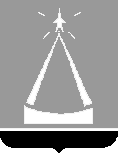 СОВЕТ  ДЕПУТАТОВ  ГОРОДА  ЛЫТКАРИНОРЕШЕНИЕ21.07.2016___  № __111/12__Об установлении величины порогового значения доходов и стоимости имущества в целях признания граждан малоимущими и предоставления им по договорам социального найма помещений муниципального жилищного фонда на 2016 годВ соответствии с Законом Московской области от 30.12.2005                  № 277/2005-ОЗ «О признании граждан, проживающих в Московской области, малоимущими в целях принятия их на учет нуждающихся в жилых помещениях, предоставляемых по договорам социального найма», «Порядком определения порогового значения доходов и стоимости имущества в целях признания граждан малоимущими и предоставления им по договорам социального найма помещений муниципального жилищного фонда», утвержденным постановлением Правительства Московской области от 23.04.2007 № 296/15, Уставом города Лыткарино, Совет депутатов города Лыткаринорешил:1. Установить величину порогового значения доходов и стоимости имущества гражданина в целях признания граждан малоимущими и предоставления им по договорам социального найма помещений муниципального жилищного фонда на 2016 год в размере 4404 (четыре тысячи четыреста четыре) рубля.2. Опубликовать настоящее решение в газете «Лыткаринские вести» и разместить на официальном сайте города Лыткарино в сети Интернет.Председатель Совета депутатовгорода Лыткарино                                                                          В.В. Дерябин 